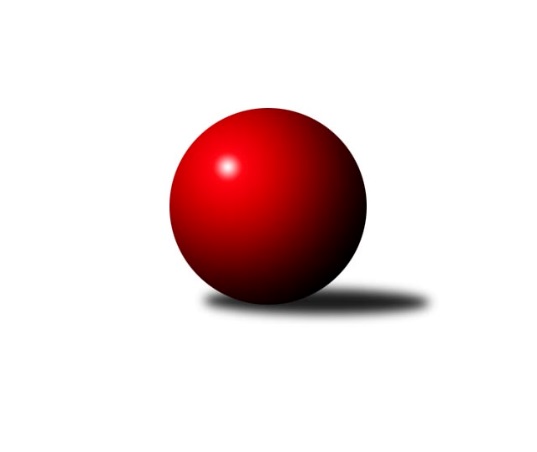 Č.10Ročník 2018/2019	20.5.2024 Krajský přebor MS 2018/2019Statistika 10. kolaTabulka družstev:		družstvo	záp	výh	rem	proh	skore	sety	průměr	body	plné	dorážka	chyby	1.	TJ VOKD Poruba ˝A˝	10	10	0	0	65.0 : 15.0 	(79.0 : 41.0)	2489	20	1725	764	39.1	2.	TJ Unie Hlubina˝B˝	10	7	0	3	48.5 : 31.5 	(70.0 : 50.0)	2426	14	1688	738	38.7	3.	TJ Sokol Bohumín˝C˝	10	6	1	3	43.0 : 37.0 	(58.0 : 62.0)	2343	13	1670	673	55.6	4.	KK Lipník nad Bečvou ˝A˝	10	4	3	3	42.5 : 37.5 	(62.5 : 57.5)	2463	11	1729	735	53.5	5.	TJ Sokol Dobroslavice ˝A˝	10	5	0	5	43.0 : 37.0 	(65.5 : 54.5)	2424	10	1674	750	39.2	6.	TJ Spartak Bílovec ˝A˝	10	4	1	5	45.5 : 34.5 	(70.0 : 50.0)	2443	9	1699	744	40.7	7.	TJ Sokol Sedlnice ˝B˝	10	4	1	5	39.5 : 40.5 	(54.5 : 65.5)	2412	9	1695	716	44.3	8.	KK Minerva Opava ˝B˝	10	4	0	6	33.0 : 47.0 	(60.0 : 60.0)	2395	8	1681	714	41.9	9.	TJ Horní Benešov ˝D˝	10	3	2	5	33.0 : 47.0 	(53.5 : 66.5)	2347	8	1670	677	53.1	10.	TJ Nový Jičín ˝A˝	10	3	2	5	33.0 : 47.0 	(49.5 : 70.5)	2363	8	1661	702	44.1	11.	TJ VOKD Poruba ˝B˝	10	2	2	6	30.0 : 50.0 	(49.0 : 71.0)	2361	6	1652	709	54.7	12.	Kuželky Horní Benešov	10	2	0	8	24.0 : 56.0 	(48.5 : 71.5)	2374	4	1664	710	48.4Tabulka doma:		družstvo	záp	výh	rem	proh	skore	sety	průměr	body	maximum	minimum	1.	TJ VOKD Poruba ˝A˝	6	6	0	0	42.0 : 6.0 	(51.0 : 21.0)	2518	12	2622	2428	2.	TJ Sokol Bohumín˝C˝	6	5	1	0	35.0 : 13.0 	(46.0 : 26.0)	2442	11	2568	2400	3.	TJ Sokol Sedlnice ˝B˝	4	4	0	0	26.5 : 5.5 	(32.0 : 16.0)	2477	8	2530	2429	4.	TJ Sokol Dobroslavice ˝A˝	6	4	0	2	29.0 : 19.0 	(42.0 : 30.0)	2325	8	2437	2263	5.	KK Minerva Opava ˝B˝	6	4	0	2	28.0 : 20.0 	(44.5 : 27.5)	2502	8	2555	2446	6.	TJ Spartak Bílovec ˝A˝	4	3	1	0	25.5 : 6.5 	(36.0 : 12.0)	2590	7	2660	2540	7.	TJ Nový Jičín ˝A˝	5	3	1	1	25.0 : 15.0 	(35.5 : 24.5)	2407	7	2439	2359	8.	KK Lipník nad Bečvou ˝A˝	6	3	1	2	26.5 : 21.5 	(42.0 : 30.0)	2393	7	2483	2284	9.	TJ Unie Hlubina˝B˝	4	3	0	1	22.0 : 10.0 	(32.0 : 16.0)	2473	6	2532	2446	10.	TJ Horní Benešov ˝D˝	4	2	2	0	21.0 : 11.0 	(31.0 : 17.0)	2535	6	2571	2502	11.	Kuželky Horní Benešov	5	2	0	3	17.0 : 23.0 	(28.5 : 31.5)	2531	4	2585	2482	12.	TJ VOKD Poruba ˝B˝	4	1	0	3	10.0 : 22.0 	(14.0 : 34.0)	2309	2	2352	2247Tabulka venku:		družstvo	záp	výh	rem	proh	skore	sety	průměr	body	maximum	minimum	1.	TJ VOKD Poruba ˝A˝	4	4	0	0	23.0 : 9.0 	(28.0 : 20.0)	2470	8	2624	2395	2.	TJ Unie Hlubina˝B˝	6	4	0	2	26.5 : 21.5 	(38.0 : 34.0)	2417	8	2509	2302	3.	KK Lipník nad Bečvou ˝A˝	4	1	2	1	16.0 : 16.0 	(20.5 : 27.5)	2481	4	2572	2384	4.	TJ VOKD Poruba ˝B˝	6	1	2	3	20.0 : 28.0 	(35.0 : 37.0)	2370	4	2476	2216	5.	TJ Sokol Dobroslavice ˝A˝	4	1	0	3	14.0 : 18.0 	(23.5 : 24.5)	2449	2	2535	2352	6.	TJ Sokol Bohumín˝C˝	4	1	0	3	8.0 : 24.0 	(12.0 : 36.0)	2318	2	2447	2185	7.	TJ Spartak Bílovec ˝A˝	6	1	0	5	20.0 : 28.0 	(34.0 : 38.0)	2413	2	2541	2301	8.	TJ Horní Benešov ˝D˝	6	1	0	5	12.0 : 36.0 	(22.5 : 49.5)	2349	2	2549	2259	9.	TJ Nový Jičín ˝A˝	5	0	1	4	8.0 : 32.0 	(14.0 : 46.0)	2354	1	2417	2271	10.	TJ Sokol Sedlnice ˝B˝	6	0	1	5	13.0 : 35.0 	(22.5 : 49.5)	2401	1	2528	2295	11.	KK Minerva Opava ˝B˝	4	0	0	4	5.0 : 27.0 	(15.5 : 32.5)	2369	0	2422	2335	12.	Kuželky Horní Benešov	5	0	0	5	7.0 : 33.0 	(20.0 : 40.0)	2342	0	2410	2316Tabulka podzimní části:		družstvo	záp	výh	rem	proh	skore	sety	průměr	body	doma	venku	1.	TJ VOKD Poruba ˝A˝	10	10	0	0	65.0 : 15.0 	(79.0 : 41.0)	2489	20 	6 	0 	0 	4 	0 	0	2.	TJ Unie Hlubina˝B˝	10	7	0	3	48.5 : 31.5 	(70.0 : 50.0)	2426	14 	3 	0 	1 	4 	0 	2	3.	TJ Sokol Bohumín˝C˝	10	6	1	3	43.0 : 37.0 	(58.0 : 62.0)	2343	13 	5 	1 	0 	1 	0 	3	4.	KK Lipník nad Bečvou ˝A˝	10	4	3	3	42.5 : 37.5 	(62.5 : 57.5)	2463	11 	3 	1 	2 	1 	2 	1	5.	TJ Sokol Dobroslavice ˝A˝	10	5	0	5	43.0 : 37.0 	(65.5 : 54.5)	2424	10 	4 	0 	2 	1 	0 	3	6.	TJ Spartak Bílovec ˝A˝	10	4	1	5	45.5 : 34.5 	(70.0 : 50.0)	2443	9 	3 	1 	0 	1 	0 	5	7.	TJ Sokol Sedlnice ˝B˝	10	4	1	5	39.5 : 40.5 	(54.5 : 65.5)	2412	9 	4 	0 	0 	0 	1 	5	8.	KK Minerva Opava ˝B˝	10	4	0	6	33.0 : 47.0 	(60.0 : 60.0)	2395	8 	4 	0 	2 	0 	0 	4	9.	TJ Horní Benešov ˝D˝	10	3	2	5	33.0 : 47.0 	(53.5 : 66.5)	2347	8 	2 	2 	0 	1 	0 	5	10.	TJ Nový Jičín ˝A˝	10	3	2	5	33.0 : 47.0 	(49.5 : 70.5)	2363	8 	3 	1 	1 	0 	1 	4	11.	TJ VOKD Poruba ˝B˝	10	2	2	6	30.0 : 50.0 	(49.0 : 71.0)	2361	6 	1 	0 	3 	1 	2 	3	12.	Kuželky Horní Benešov	10	2	0	8	24.0 : 56.0 	(48.5 : 71.5)	2374	4 	2 	0 	3 	0 	0 	5Tabulka jarní části:		družstvo	záp	výh	rem	proh	skore	sety	průměr	body	doma	venku	1.	TJ Horní Benešov ˝D˝	0	0	0	0	0.0 : 0.0 	(0.0 : 0.0)	0	0 	0 	0 	0 	0 	0 	0 	2.	TJ Spartak Bílovec ˝A˝	0	0	0	0	0.0 : 0.0 	(0.0 : 0.0)	0	0 	0 	0 	0 	0 	0 	0 	3.	TJ Unie Hlubina˝B˝	0	0	0	0	0.0 : 0.0 	(0.0 : 0.0)	0	0 	0 	0 	0 	0 	0 	0 	4.	TJ Sokol Bohumín˝C˝	0	0	0	0	0.0 : 0.0 	(0.0 : 0.0)	0	0 	0 	0 	0 	0 	0 	0 	5.	Kuželky Horní Benešov	0	0	0	0	0.0 : 0.0 	(0.0 : 0.0)	0	0 	0 	0 	0 	0 	0 	0 	6.	KK Minerva Opava ˝B˝	0	0	0	0	0.0 : 0.0 	(0.0 : 0.0)	0	0 	0 	0 	0 	0 	0 	0 	7.	TJ Sokol Dobroslavice ˝A˝	0	0	0	0	0.0 : 0.0 	(0.0 : 0.0)	0	0 	0 	0 	0 	0 	0 	0 	8.	TJ VOKD Poruba ˝A˝	0	0	0	0	0.0 : 0.0 	(0.0 : 0.0)	0	0 	0 	0 	0 	0 	0 	0 	9.	TJ Nový Jičín ˝A˝	0	0	0	0	0.0 : 0.0 	(0.0 : 0.0)	0	0 	0 	0 	0 	0 	0 	0 	10.	TJ Sokol Sedlnice ˝B˝	0	0	0	0	0.0 : 0.0 	(0.0 : 0.0)	0	0 	0 	0 	0 	0 	0 	0 	11.	TJ VOKD Poruba ˝B˝	0	0	0	0	0.0 : 0.0 	(0.0 : 0.0)	0	0 	0 	0 	0 	0 	0 	0 	12.	KK Lipník nad Bečvou ˝A˝	0	0	0	0	0.0 : 0.0 	(0.0 : 0.0)	0	0 	0 	0 	0 	0 	0 	0 Zisk bodů pro družstvo:		jméno hráče	družstvo	body	zápasy	v %	dílčí body	sety	v %	1.	Petr Oravec 	TJ VOKD Poruba ˝A˝ 	9	/	10	(90%)	15.5	/	20	(78%)	2.	Richard Štětka 	KK Lipník nad Bečvou ˝A˝ 	8	/	9	(89%)	14	/	18	(78%)	3.	Milan Zezulka 	TJ Spartak Bílovec ˝A˝ 	7	/	7	(100%)	11	/	14	(79%)	4.	Martin Skopal 	TJ VOKD Poruba ˝A˝ 	7	/	8	(88%)	14	/	16	(88%)	5.	Petr Chodura 	TJ Unie Hlubina˝B˝ 	7	/	8	(88%)	13	/	16	(81%)	6.	Jakub Fabík 	TJ Spartak Bílovec ˝A˝ 	7	/	9	(78%)	15	/	18	(83%)	7.	Martin Třečák 	TJ Sokol Dobroslavice ˝A˝ 	7	/	9	(78%)	12.5	/	18	(69%)	8.	Michal Bezruč 	TJ VOKD Poruba ˝A˝ 	7	/	9	(78%)	12	/	18	(67%)	9.	Josef Hendrych 	KK Lipník nad Bečvou ˝A˝ 	7	/	9	(78%)	12	/	18	(67%)	10.	Jaroslav Klus 	TJ Sokol Bohumín˝C˝ 	7	/	10	(70%)	14.5	/	20	(73%)	11.	Ladislav Petr 	TJ Sokol Sedlnice ˝B˝ 	7	/	10	(70%)	14	/	20	(70%)	12.	Martin Koraba 	Kuželky Horní Benešov 	7	/	10	(70%)	13	/	20	(65%)	13.	Jan Míka 	TJ VOKD Poruba ˝A˝ 	7	/	10	(70%)	12.5	/	20	(63%)	14.	Filip Sýkora 	TJ Spartak Bílovec ˝A˝ 	6.5	/	9	(72%)	13	/	18	(72%)	15.	Jiří Kratoš 	TJ VOKD Poruba ˝A˝ 	6	/	9	(67%)	11	/	18	(61%)	16.	Stanislav Sliwka 	TJ Sokol Bohumín˝C˝ 	6	/	9	(67%)	11	/	18	(61%)	17.	Tomáš Král 	KK Minerva Opava ˝B˝ 	6	/	10	(60%)	13.5	/	20	(68%)	18.	Michal Blažek 	TJ Horní Benešov ˝D˝ 	6	/	10	(60%)	12	/	20	(60%)	19.	Jana Martínková 	KK Minerva Opava ˝B˝ 	6	/	10	(60%)	12	/	20	(60%)	20.	Antonín Fabík 	TJ Spartak Bílovec ˝A˝ 	6	/	10	(60%)	9.5	/	20	(48%)	21.	Renáta Janyšková 	TJ Sokol Sedlnice ˝B˝ 	5.5	/	8	(69%)	9.5	/	16	(59%)	22.	Lumír Kocián 	TJ Sokol Dobroslavice ˝A˝ 	5	/	6	(83%)	11	/	12	(92%)	23.	Rostislav Bareš 	TJ VOKD Poruba ˝A˝ 	5	/	6	(83%)	9	/	12	(75%)	24.	Pavel Krompolc 	TJ Unie Hlubina˝B˝ 	5	/	7	(71%)	8	/	14	(57%)	25.	Petr Hrňa 	TJ Nový Jičín ˝A˝ 	5	/	7	(71%)	7	/	14	(50%)	26.	Karel Ridl 	TJ Sokol Dobroslavice ˝A˝ 	5	/	8	(63%)	10.5	/	16	(66%)	27.	Petr Číž 	TJ Sokol Dobroslavice ˝A˝ 	5	/	8	(63%)	10	/	16	(63%)	28.	Karel Kuchař 	TJ Sokol Dobroslavice ˝A˝ 	5	/	8	(63%)	9	/	16	(56%)	29.	Tomáš Binar 	TJ Spartak Bílovec ˝A˝ 	5	/	8	(63%)	8	/	16	(50%)	30.	Jan Pospěch 	TJ Nový Jičín ˝A˝ 	5	/	9	(56%)	10	/	18	(56%)	31.	David Schiedek 	Kuželky Horní Benešov 	5	/	9	(56%)	9.5	/	18	(53%)	32.	Vlastimila Kolářová 	KK Lipník nad Bečvou ˝A˝ 	5	/	9	(56%)	9	/	18	(50%)	33.	Milan Pčola 	TJ VOKD Poruba ˝B˝ 	5	/	10	(50%)	8	/	20	(40%)	34.	Jaroslav Chvostek 	TJ Sokol Sedlnice ˝B˝ 	4.5	/	8	(56%)	9	/	16	(56%)	35.	Josef Hájek 	TJ Unie Hlubina˝B˝ 	4	/	6	(67%)	8.5	/	12	(71%)	36.	Lukáš Trojek 	TJ VOKD Poruba ˝A˝ 	4	/	6	(67%)	5	/	12	(42%)	37.	Jan Žídek 	TJ Unie Hlubina˝B˝ 	4	/	7	(57%)	10	/	14	(71%)	38.	Václav Rábl 	TJ Unie Hlubina˝B˝ 	4	/	7	(57%)	8	/	14	(57%)	39.	Rostislav Kletenský 	TJ Sokol Sedlnice ˝B˝ 	4	/	7	(57%)	7.5	/	14	(54%)	40.	Jan Stuś 	TJ Sokol Bohumín˝C˝ 	4	/	7	(57%)	7	/	14	(50%)	41.	Petr Hendrych 	KK Lipník nad Bečvou ˝A˝ 	4	/	8	(50%)	8	/	16	(50%)	42.	Zdeněk Kment 	TJ Horní Benešov ˝D˝ 	4	/	8	(50%)	6	/	16	(38%)	43.	David Juřica 	TJ Sokol Sedlnice ˝B˝ 	4	/	8	(50%)	4	/	16	(25%)	44.	Karel Kratochvíl 	KK Minerva Opava ˝B˝ 	4	/	9	(44%)	8	/	18	(44%)	45.	Radek Chovanec 	TJ Nový Jičín ˝A˝ 	4	/	9	(44%)	7.5	/	18	(42%)	46.	Alfréd Hermann 	TJ Sokol Bohumín˝C˝ 	4	/	9	(44%)	5	/	18	(28%)	47.	Jiří Jedlička 	Kuželky Horní Benešov 	4	/	10	(40%)	10.5	/	20	(53%)	48.	Jaromír Hendrych 	TJ Horní Benešov ˝D˝ 	4	/	10	(40%)	8.5	/	20	(43%)	49.	Jaroslav Klekner 	TJ VOKD Poruba ˝B˝ 	3	/	3	(100%)	6	/	6	(100%)	50.	Ivo Kovařík 	TJ Sokol Dobroslavice ˝A˝ 	3	/	5	(60%)	5	/	10	(50%)	51.	Zdeněk Žanda 	TJ Horní Benešov ˝D˝ 	3	/	6	(50%)	8	/	12	(67%)	52.	Radek Škarka 	TJ Nový Jičín ˝A˝ 	3	/	7	(43%)	5.5	/	14	(39%)	53.	Marek Číž 	TJ VOKD Poruba ˝B˝ 	3	/	8	(38%)	7.5	/	16	(47%)	54.	Zdeněk Štohanzl 	KK Minerva Opava ˝B˝ 	3	/	8	(38%)	7	/	16	(44%)	55.	Vladimír Štacha 	TJ Spartak Bílovec ˝A˝ 	3	/	8	(38%)	5	/	16	(31%)	56.	Zdeněk Hebda 	TJ VOKD Poruba ˝B˝ 	3	/	8	(38%)	3.5	/	16	(22%)	57.	Eva Hradilová 	KK Lipník nad Bečvou ˝A˝ 	3	/	9	(33%)	10	/	18	(56%)	58.	Zdeněk Smrža 	TJ Horní Benešov ˝D˝ 	3	/	9	(33%)	9	/	18	(50%)	59.	Jaromír Martiník 	Kuželky Horní Benešov 	3	/	9	(33%)	6.5	/	18	(36%)	60.	Pavel Plaček 	TJ Sokol Bohumín˝C˝ 	3	/	9	(33%)	5.5	/	18	(31%)	61.	Rostislav Sabela 	TJ VOKD Poruba ˝B˝ 	3	/	10	(30%)	7	/	20	(35%)	62.	Michal Hejtmánek 	TJ Unie Hlubina˝B˝ 	2.5	/	3	(83%)	5	/	6	(83%)	63.	Martin Sekanina 	KK Lipník nad Bečvou ˝A˝ 	2.5	/	8	(31%)	7	/	16	(44%)	64.	Rudolf Riezner 	TJ Unie Hlubina˝B˝ 	2	/	2	(100%)	3.5	/	4	(88%)	65.	Helena Hýžová 	TJ VOKD Poruba ˝B˝ 	2	/	2	(100%)	2	/	4	(50%)	66.	Václav Kladiva 	TJ Sokol Bohumín˝C˝ 	2	/	4	(50%)	5	/	8	(63%)	67.	Pavel Marek 	TJ Unie Hlubina˝B˝ 	2	/	5	(40%)	5	/	10	(50%)	68.	Tomáš Rechtoris 	TJ Unie Hlubina˝B˝ 	2	/	5	(40%)	5	/	10	(50%)	69.	Jiří Číž 	TJ VOKD Poruba ˝B˝ 	2	/	5	(40%)	4	/	10	(40%)	70.	Libor Jurečka 	TJ Nový Jičín ˝A˝ 	2	/	6	(33%)	5	/	12	(42%)	71.	Libor Veselý 	TJ Sokol Dobroslavice ˝A˝ 	2	/	6	(33%)	4.5	/	12	(38%)	72.	Jana Stehlíková 	TJ Nový Jičín ˝A˝ 	2	/	6	(33%)	4	/	12	(33%)	73.	Nikola Tobolová 	TJ Sokol Sedlnice ˝B˝ 	2	/	6	(33%)	4	/	12	(33%)	74.	Renáta Smijová 	KK Minerva Opava ˝B˝ 	2	/	7	(29%)	8.5	/	14	(61%)	75.	David Binar 	TJ Spartak Bílovec ˝A˝ 	2	/	7	(29%)	6	/	14	(43%)	76.	Jiří Petr 	TJ Nový Jičín ˝A˝ 	2	/	7	(29%)	4	/	14	(29%)	77.	Radim Bezruč 	TJ VOKD Poruba ˝B˝ 	2	/	9	(22%)	7	/	18	(39%)	78.	Pavla Hendrychová 	TJ Horní Benešov ˝D˝ 	2	/	9	(22%)	5	/	18	(28%)	79.	Miroslav Paloc 	TJ Sokol Bohumín˝C˝ 	2	/	10	(20%)	8	/	20	(40%)	80.	Michaela Tobolová 	TJ Sokol Sedlnice ˝B˝ 	1.5	/	8	(19%)	5.5	/	16	(34%)	81.	Petr Kozák 	TJ Horní Benešov ˝D˝ 	1	/	1	(100%)	2	/	2	(100%)	82.	Gabriela Beinhauerová 	KK Minerva Opava ˝B˝ 	1	/	1	(100%)	2	/	2	(100%)	83.	Michal Kudela 	TJ Spartak Bílovec ˝A˝ 	1	/	1	(100%)	1.5	/	2	(75%)	84.	Helena Martinčáková 	TJ VOKD Poruba ˝B˝ 	1	/	1	(100%)	1	/	2	(50%)	85.	Martin Švrčina 	TJ Horní Benešov ˝D˝ 	1	/	1	(100%)	1	/	2	(50%)	86.	Miroslav Petřek st.	TJ Horní Benešov ˝D˝ 	1	/	1	(100%)	1	/	2	(50%)	87.	Radmila Pastvová 	TJ Unie Hlubina˝B˝ 	1	/	1	(100%)	1	/	2	(50%)	88.	Jaroslav Hrabuška 	TJ VOKD Poruba ˝B˝ 	1	/	1	(100%)	1	/	2	(50%)	89.	Jan Král 	KK Minerva Opava ˝B˝ 	1	/	2	(50%)	3	/	4	(75%)	90.	Zdeněk Mžik 	TJ VOKD Poruba ˝B˝ 	1	/	2	(50%)	2	/	4	(50%)	91.	Nikolas Chovanec 	TJ Nový Jičín ˝A˝ 	1	/	2	(50%)	2	/	4	(50%)	92.	Lukáš Modlitba 	TJ Sokol Bohumín˝C˝ 	1	/	2	(50%)	2	/	4	(50%)	93.	Jiří Kolář 	KK Lipník nad Bečvou ˝A˝ 	1	/	2	(50%)	1	/	4	(25%)	94.	Stanislav Brokl 	KK Minerva Opava ˝B˝ 	1	/	3	(33%)	2	/	6	(33%)	95.	Petr Kowalczyk 	TJ Sokol Sedlnice ˝B˝ 	1	/	4	(25%)	1	/	8	(13%)	96.	Roman Grüner 	TJ Unie Hlubina˝B˝ 	1	/	4	(25%)	1	/	8	(13%)	97.	Ján Pelikán 	TJ Nový Jičín ˝A˝ 	1	/	7	(14%)	4.5	/	14	(32%)	98.	Zdeněk Štefek 	TJ Sokol Dobroslavice ˝A˝ 	1	/	8	(13%)	3	/	16	(19%)	99.	Karel Vágner 	KK Minerva Opava ˝B˝ 	1	/	9	(11%)	5	/	18	(28%)	100.	Miroslav Procházka 	Kuželky Horní Benešov 	1	/	9	(11%)	4	/	18	(22%)	101.	Ota Beňo 	TJ Spartak Bílovec ˝A˝ 	0	/	1	(0%)	1	/	2	(50%)	102.	Michaela Černá 	TJ Unie Hlubina˝B˝ 	0	/	1	(0%)	1	/	2	(50%)	103.	Radek Fischer 	KK Minerva Opava ˝B˝ 	0	/	1	(0%)	0	/	2	(0%)	104.	Vilém Zeiner 	KK Lipník nad Bečvou ˝A˝ 	0	/	1	(0%)	0	/	2	(0%)	105.	František Oliva 	TJ Unie Hlubina˝B˝ 	0	/	1	(0%)	0	/	2	(0%)	106.	Jana Martiníková 	Kuželky Horní Benešov 	0	/	1	(0%)	0	/	2	(0%)	107.	Tibor Kállai 	TJ Sokol Sedlnice ˝B˝ 	0	/	1	(0%)	0	/	2	(0%)	108.	Ivan Řeha 	TJ Sokol Dobroslavice ˝A˝ 	0	/	1	(0%)	0	/	2	(0%)	109.	Michal Mainuš 	KK Lipník nad Bečvou ˝A˝ 	0	/	1	(0%)	0	/	2	(0%)	110.	Jiří Břeska 	TJ Unie Hlubina˝B˝ 	0	/	2	(0%)	1	/	4	(25%)	111.	Tomáš Zbořil 	TJ Horní Benešov ˝D˝ 	0	/	3	(0%)	1	/	6	(17%)	112.	Martin Weiss 	Kuželky Horní Benešov 	0	/	4	(0%)	2	/	8	(25%)	113.	Jaroslav Pěcha 	KK Lipník nad Bečvou ˝A˝ 	0	/	4	(0%)	1.5	/	8	(19%)	114.	Jaroslav Lakomý 	Kuželky Horní Benešov 	0	/	5	(0%)	1	/	10	(10%)Průměry na kuželnách:		kuželna	průměr	plné	dorážka	chyby	výkon na hráče	1.	 Horní Benešov, 1-4	2518	1741	777	45.6	(419.8)	2.	TJ Spartak Bílovec, 1-2	2508	1737	771	45.9	(418.0)	3.	Minerva Opava, 1-2	2475	1723	752	35.0	(412.6)	4.	TJ Unie Hlubina, 1-2	2434	1695	738	39.1	(405.7)	5.	TJ VOKD Poruba, 1-4	2419	1694	725	50.3	(403.3)	6.	TJ Sokol Sedlnice, 1-2	2406	1692	714	42.4	(401.1)	7.	TJ Sokol Bohumín, 1-4	2400	1687	712	53.4	(400.1)	8.	TJ Nový Jičín, 1-4	2375	1663	711	40.3	(395.9)	9.	KK Lipník nad Bečvou, 1-2	2374	1679	695	55.9	(395.8)	10.	TJ Sokol Dobroslavice, 1-2	2307	1628	679	46.1	(384.6)Nejlepší výkony na kuželnách: Horní Benešov, 1-4TJ VOKD Poruba ˝A˝	2624	6. kolo	Jaromír Martiník 	Kuželky Horní Benešov	470	8. koloKuželky Horní Benešov	2585	6. kolo	Petr Číž 	TJ Sokol Dobroslavice ˝A˝	469	8. koloTJ Horní Benešov ˝D˝	2571	6. kolo	Petr Kozák 	TJ Horní Benešov ˝D˝	465	6. koloKuželky Horní Benešov	2566	8. kolo	Petr Hendrych 	KK Lipník nad Bečvou ˝A˝	460	6. koloTJ Horní Benešov ˝D˝	2553	8. kolo	Jiří Jedlička 	Kuželky Horní Benešov	458	2. koloTJ Horní Benešov ˝D˝	2549	10. kolo	Karel Kratochvíl 	KK Minerva Opava ˝B˝	457	8. koloTJ Sokol Dobroslavice ˝A˝	2535	8. kolo	Jan Míka 	TJ VOKD Poruba ˝A˝	457	6. koloKuželky Horní Benešov	2531	10. kolo	Martin Koraba 	Kuželky Horní Benešov	454	4. koloTJ Horní Benešov ˝D˝	2512	2. kolo	Jaromír Hendrych 	TJ Horní Benešov ˝D˝	453	8. koloTJ Sokol Sedlnice ˝B˝	2510	4. kolo	Michal Blažek 	TJ Horní Benešov ˝D˝	451	6. koloTJ Spartak Bílovec, 1-2TJ Spartak Bílovec ˝A˝	2660	1. kolo	Tomáš Binar 	TJ Spartak Bílovec ˝A˝	488	1. koloTJ Spartak Bílovec ˝A˝	2597	3. kolo	Ladislav Petr 	TJ Sokol Sedlnice ˝B˝	485	6. koloKK Lipník nad Bečvou ˝A˝	2572	8. kolo	Antonín Fabík 	TJ Spartak Bílovec ˝A˝	465	3. koloTJ Spartak Bílovec ˝A˝	2563	6. kolo	Milan Zezulka 	TJ Spartak Bílovec ˝A˝	460	8. koloTJ Spartak Bílovec ˝A˝	2540	8. kolo	Milan Zezulka 	TJ Spartak Bílovec ˝A˝	457	3. koloTJ Sokol Sedlnice ˝B˝	2528	6. kolo	Tomáš Binar 	TJ Spartak Bílovec ˝A˝	454	8. koloTJ Horní Benešov ˝D˝	2311	3. kolo	Richard Štětka 	KK Lipník nad Bečvou ˝A˝	453	8. koloTJ Sokol Bohumín˝C˝	2295	1. kolo	Josef Hendrych 	KK Lipník nad Bečvou ˝A˝	451	8. kolo		. kolo	Jakub Fabík 	TJ Spartak Bílovec ˝A˝	449	6. kolo		. kolo	Jakub Fabík 	TJ Spartak Bílovec ˝A˝	448	3. koloMinerva Opava, 1-2KK Minerva Opava ˝B˝	2555	10. kolo	Jana Martínková 	KK Minerva Opava ˝B˝	479	7. koloKK Minerva Opava ˝B˝	2554	5. kolo	Tomáš Král 	KK Minerva Opava ˝B˝	470	5. koloTJ Sokol Dobroslavice ˝A˝	2533	5. kolo	Tomáš Král 	KK Minerva Opava ˝B˝	470	10. koloKK Minerva Opava ˝B˝	2517	4. kolo	Karel Ridl 	TJ Sokol Dobroslavice ˝A˝	466	5. koloKK Lipník nad Bečvou ˝A˝	2494	2. kolo	Tomáš Král 	KK Minerva Opava ˝B˝	455	4. koloTJ VOKD Poruba ˝B˝	2476	9. kolo	Tomáš Král 	KK Minerva Opava ˝B˝	448	7. koloKK Minerva Opava ˝B˝	2475	7. kolo	Renáta Janyšková 	TJ Sokol Sedlnice ˝B˝	447	10. koloKK Minerva Opava ˝B˝	2467	2. kolo	Jaroslav Klekner 	TJ VOKD Poruba ˝B˝	442	9. koloTJ Sokol Sedlnice ˝B˝	2450	10. kolo	Tomáš Král 	KK Minerva Opava ˝B˝	439	2. koloKK Minerva Opava ˝B˝	2446	9. kolo	Richard Štětka 	KK Lipník nad Bečvou ˝A˝	439	2. koloTJ Unie Hlubina, 1-2TJ Unie Hlubina˝B˝	2532	1. kolo	Petr Chodura 	TJ Unie Hlubina˝B˝	455	7. koloTJ Unie Hlubina˝B˝	2463	7. kolo	Michal Hejtmánek 	TJ Unie Hlubina˝B˝	449	1. koloTJ Unie Hlubina˝B˝	2450	5. kolo	Filip Sýkora 	TJ Spartak Bílovec ˝A˝	449	7. koloTJ Sokol Bohumín˝C˝	2447	3. kolo	Jan Žídek 	TJ Unie Hlubina˝B˝	447	3. koloTJ Unie Hlubina˝B˝	2446	3. kolo	Václav Rábl 	TJ Unie Hlubina˝B˝	442	5. koloTJ Spartak Bílovec ˝A˝	2415	7. kolo	Jaroslav Klus 	TJ Sokol Bohumín˝C˝	440	3. koloTJ Horní Benešov ˝D˝	2386	5. kolo	Jan Žídek 	TJ Unie Hlubina˝B˝	427	1. koloKK Minerva Opava ˝B˝	2335	1. kolo	Tomáš Rechtoris 	TJ Unie Hlubina˝B˝	427	5. kolo		. kolo	Jaromír Hendrych 	TJ Horní Benešov ˝D˝	423	5. kolo		. kolo	Miroslav Paloc 	TJ Sokol Bohumín˝C˝	423	3. koloTJ VOKD Poruba, 1-4TJ VOKD Poruba ˝A˝	2622	10. kolo	Martin Skopal 	TJ VOKD Poruba ˝A˝	460	10. koloTJ VOKD Poruba ˝A˝	2545	5. kolo	Tomáš Binar 	TJ Spartak Bílovec ˝A˝	459	4. koloTJ Spartak Bílovec ˝A˝	2541	4. kolo	Petr Oravec 	TJ VOKD Poruba ˝A˝	458	7. koloTJ VOKD Poruba ˝A˝	2540	7. kolo	Milan Zezulka 	TJ Spartak Bílovec ˝A˝	458	9. koloTJ Unie Hlubina˝B˝	2509	10. kolo	Petr Oravec 	TJ VOKD Poruba ˝A˝	458	10. koloTJ VOKD Poruba ˝A˝	2491	9. kolo	Milan Pčola 	TJ VOKD Poruba ˝B˝	453	8. koloTJ VOKD Poruba ˝A˝	2482	2. kolo	Petr Chodura 	TJ Unie Hlubina˝B˝	450	10. koloTJ Spartak Bílovec ˝A˝	2468	9. kolo	Jan Žídek 	TJ Unie Hlubina˝B˝	449	10. koloTJ Unie Hlubina˝B˝	2456	6. kolo	Jan Míka 	TJ VOKD Poruba ˝A˝	446	5. koloTJ VOKD Poruba ˝A˝	2428	3. kolo	Jan Míka 	TJ VOKD Poruba ˝A˝	445	10. koloTJ Sokol Sedlnice, 1-2TJ Sokol Sedlnice ˝B˝	2530	8. kolo	Jaroslav Chvostek 	TJ Sokol Sedlnice ˝B˝	483	8. koloTJ Sokol Sedlnice ˝B˝	2478	3. kolo	Ladislav Petr 	TJ Sokol Sedlnice ˝B˝	461	5. koloTJ Sokol Sedlnice ˝B˝	2469	5. kolo	Jaroslav Chvostek 	TJ Sokol Sedlnice ˝B˝	447	1. koloTJ Sokol Sedlnice ˝B˝	2429	1. kolo	Rostislav Kletenský 	TJ Sokol Sedlnice ˝B˝	446	5. koloTJ Sokol Dobroslavice ˝A˝	2352	1. kolo	Ladislav Petr 	TJ Sokol Sedlnice ˝B˝	434	8. koloKuželky Horní Benešov	2336	3. kolo	Petr Číž 	TJ Sokol Dobroslavice ˝A˝	434	1. koloTJ Unie Hlubina˝B˝	2335	8. kolo	Rostislav Sabela 	TJ VOKD Poruba ˝B˝	433	5. koloTJ VOKD Poruba ˝B˝	2323	5. kolo	Jaroslav Chvostek 	TJ Sokol Sedlnice ˝B˝	430	3. kolo		. kolo	Rostislav Kletenský 	TJ Sokol Sedlnice ˝B˝	429	8. kolo		. kolo	Petr Chodura 	TJ Unie Hlubina˝B˝	428	8. koloTJ Sokol Bohumín, 1-4TJ Sokol Bohumín˝C˝	2568	9. kolo	Stanislav Sliwka 	TJ Sokol Bohumín˝C˝	450	9. koloTJ Sokol Bohumín˝C˝	2440	10. kolo	Jaroslav Klus 	TJ Sokol Bohumín˝C˝	450	10. koloTJ Sokol Bohumín˝C˝	2436	4. kolo	Jaroslav Klekner 	TJ VOKD Poruba ˝B˝	443	10. koloTJ VOKD Poruba ˝B˝	2421	10. kolo	Stanislav Sliwka 	TJ Sokol Bohumín˝C˝	438	6. koloTJ Sokol Bohumín˝C˝	2405	8. kolo	Václav Kladiva 	TJ Sokol Bohumín˝C˝	437	10. koloTJ Sokol Bohumín˝C˝	2400	6. kolo	Jaroslav Klus 	TJ Sokol Bohumín˝C˝	437	9. koloTJ Sokol Bohumín˝C˝	2400	2. kolo	Stanislav Sliwka 	TJ Sokol Bohumín˝C˝	434	4. koloKK Lipník nad Bečvou ˝A˝	2384	4. kolo	Jaroslav Klus 	TJ Sokol Bohumín˝C˝	429	2. koloKK Minerva Opava ˝B˝	2371	6. kolo	Miroslav Paloc 	TJ Sokol Bohumín˝C˝	428	9. koloTJ Nový Jičín ˝A˝	2338	8. kolo	Tomáš Král 	KK Minerva Opava ˝B˝	426	6. koloTJ Nový Jičín, 1-4TJ Unie Hlubina˝B˝	2460	9. kolo	Radek Škarka 	TJ Nový Jičín ˝A˝	439	5. koloTJ Nový Jičín ˝A˝	2439	5. kolo	Václav Rábl 	TJ Unie Hlubina˝B˝	436	9. koloTJ Nový Jičín ˝A˝	2428	1. kolo	Petr Chodura 	TJ Unie Hlubina˝B˝	435	9. koloTJ Nový Jičín ˝A˝	2413	7. kolo	Radek Chovanec 	TJ Nový Jičín ˝A˝	428	1. koloTJ Nový Jičín ˝A˝	2396	9. kolo	Zdeněk Hebda 	TJ VOKD Poruba ˝B˝	419	3. koloTJ Spartak Bílovec ˝A˝	2370	5. kolo	Petr Hrňa 	TJ Nový Jičín ˝A˝	418	1. koloTJ Nový Jičín ˝A˝	2359	3. kolo	Jan Pospěch 	TJ Nový Jičín ˝A˝	418	9. koloTJ VOKD Poruba ˝B˝	2333	3. kolo	Filip Sýkora 	TJ Spartak Bílovec ˝A˝	418	5. koloTJ Sokol Sedlnice ˝B˝	2295	7. kolo	Jan Pospěch 	TJ Nový Jičín ˝A˝	417	5. koloTJ Horní Benešov ˝D˝	2259	1. kolo	Jana Stehlíková 	TJ Nový Jičín ˝A˝	415	1. koloKK Lipník nad Bečvou, 1-2KK Lipník nad Bečvou ˝A˝	2483	9. kolo	Josef Hendrych 	KK Lipník nad Bečvou ˝A˝	452	10. koloKK Lipník nad Bečvou ˝A˝	2445	5. kolo	Josef Hendrych 	KK Lipník nad Bečvou ˝A˝	451	5. koloTJ VOKD Poruba ˝A˝	2432	1. kolo	Martin Koraba 	Kuželky Horní Benešov	450	5. koloKK Lipník nad Bečvou ˝A˝	2418	7. kolo	Karel Ridl 	TJ Sokol Dobroslavice ˝A˝	450	3. koloKuželky Horní Benešov	2410	5. kolo	Richard Štětka 	KK Lipník nad Bečvou ˝A˝	443	9. koloKK Lipník nad Bečvou ˝A˝	2404	10. kolo	Ladislav Petr 	TJ Sokol Sedlnice ˝B˝	441	9. koloTJ Nový Jičín ˝A˝	2403	10. kolo	Martin Skopal 	TJ VOKD Poruba ˝A˝	438	1. koloTJ Sokol Dobroslavice ˝A˝	2375	3. kolo	Richard Štětka 	KK Lipník nad Bečvou ˝A˝	437	5. koloKK Lipník nad Bečvou ˝A˝	2323	3. kolo	Vlastimila Kolářová 	KK Lipník nad Bečvou ˝A˝	434	9. koloTJ Sokol Sedlnice ˝B˝	2305	9. kolo	Josef Hendrych 	KK Lipník nad Bečvou ˝A˝	434	7. koloTJ Sokol Dobroslavice, 1-2TJ Sokol Dobroslavice ˝A˝	2437	6. kolo	Jan Míka 	TJ VOKD Poruba ˝A˝	450	4. koloTJ VOKD Poruba ˝A˝	2395	4. kolo	Petr Číž 	TJ Sokol Dobroslavice ˝A˝	447	6. koloTJ Sokol Dobroslavice ˝A˝	2365	9. kolo	Lumír Kocián 	TJ Sokol Dobroslavice ˝A˝	432	6. koloTJ Sokol Dobroslavice ˝A˝	2307	7. kolo	Stanislav Sliwka 	TJ Sokol Bohumín˝C˝	429	7. koloTJ Sokol Dobroslavice ˝A˝	2304	10. kolo	Milan Zezulka 	TJ Spartak Bílovec ˝A˝	429	10. koloTJ Unie Hlubina˝B˝	2302	2. kolo	Petr Číž 	TJ Sokol Dobroslavice ˝A˝	420	10. koloTJ Spartak Bílovec ˝A˝	2301	10. kolo	Filip Sýkora 	TJ Spartak Bílovec ˝A˝	419	10. koloTJ Horní Benešov ˝D˝	2288	9. kolo	Petr Číž 	TJ Sokol Dobroslavice ˝A˝	419	9. koloTJ Sokol Dobroslavice ˝A˝	2276	4. kolo	Pavel Marek 	TJ Unie Hlubina˝B˝	417	2. koloTJ Nový Jičín ˝A˝	2271	6. kolo	Lumír Kocián 	TJ Sokol Dobroslavice ˝A˝	412	7. koloČetnost výsledků:	8.0 : 0.0	5x	7.0 : 1.0	10x	6.5 : 1.5	3x	6.0 : 2.0	16x	5.0 : 3.0	6x	4.0 : 4.0	6x	3.0 : 5.0	4x	2.0 : 6.0	7x	1.0 : 7.0	2x	0.0 : 8.0	1x